Publicado en Miami  el 09/06/2017 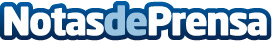 Diseñadores italianos plasman su estilo en residencias de lujoDos de los proyectos de lujo más esperados en el Sur de la Florida llevan consigo la fina visión del diseño italiano, favorito para los españolesDatos de contacto:Sabina Covo COVO BOUTIQUE PR Nota de prensa publicada en: https://www.notasdeprensa.es/disenadores-italianos-plasman-su-estilo-en Categorias: Internacional Inmobiliaria Interiorismo Sociedad Construcción y Materiales http://www.notasdeprensa.es